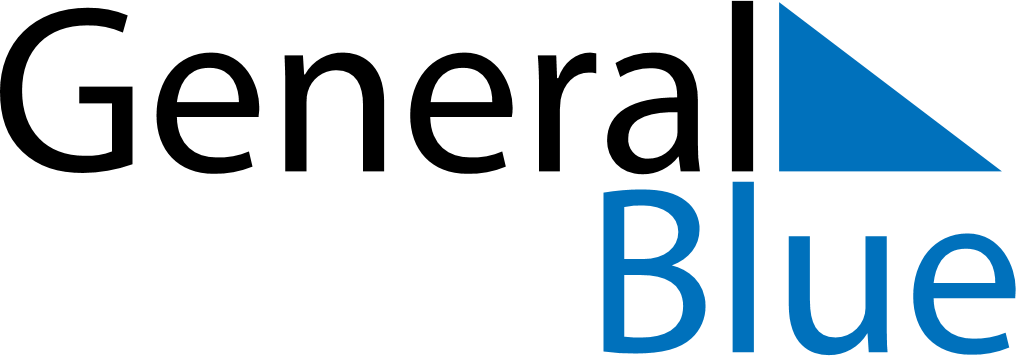 June 2022June 2022June 2022June 2022South AfricaSouth AfricaSouth AfricaSundayMondayTuesdayWednesdayThursdayFridayFridaySaturday12334567891010111213141516171718Youth Day1920212223242425Father’s Day2627282930